Tasks in InformaticsWrite the computer devices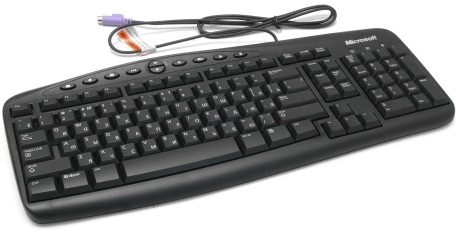 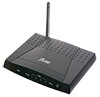 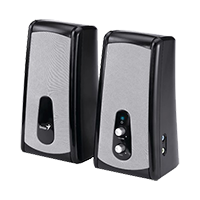 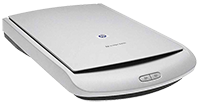 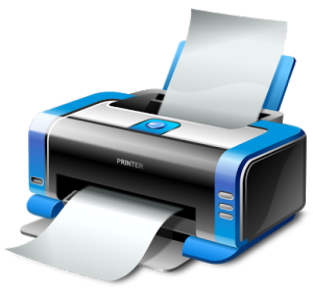 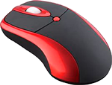 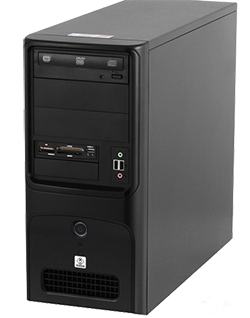 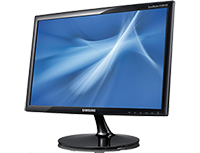 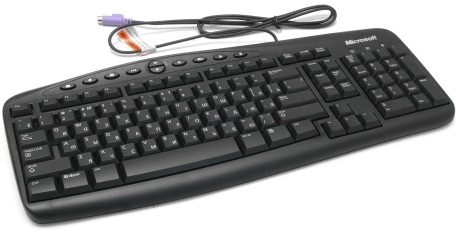 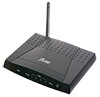 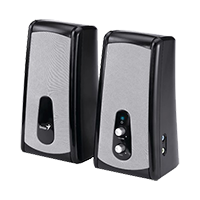 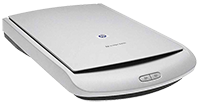 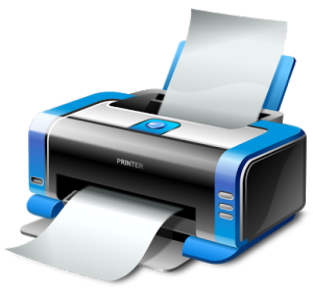 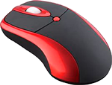 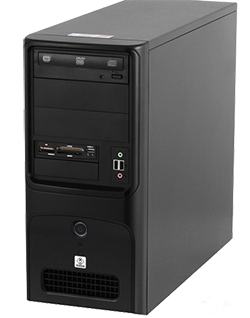 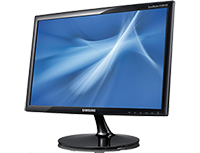 Computer devices:Matching types of computer between definitionWrite the missing word____________ are electronic machines that make mathematical and logical calculations.Mouse’s function is to ________ the cursor around the monitor.A file consists of a ______ and an extension.The ___________is an input device information in computer.Match the words to compare computers and humans.Matching tools between name of the toolmonitor keyboard mouse printer motherboard microphone modem speaker webcam system unit сentral Processing Unit (CPU or Processor) scanner Types of ComputerAnswer Definition Ultrabook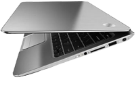 b) portable mobile deviceDesktop computer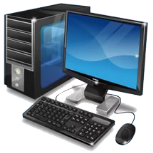 c) ultra-thin, lightweight  laptopTablet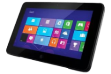 d) mobile phone with many functions of computerNotebook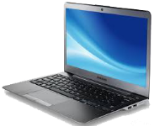 а) portable computer (easy to handle and transport)5. Smartphone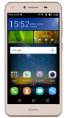 e) a device that has separate parts (system unit, monitor, keyboard, mouse)ComputerHumanCPUEyeSpeaker EarMicrophone BrainWebcam MouthSystem unitClothesToolName of the tool1background color2thickness3primary color4insert5skew6resize7changing colors8copy9allotment tool10crop picture11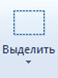 cut